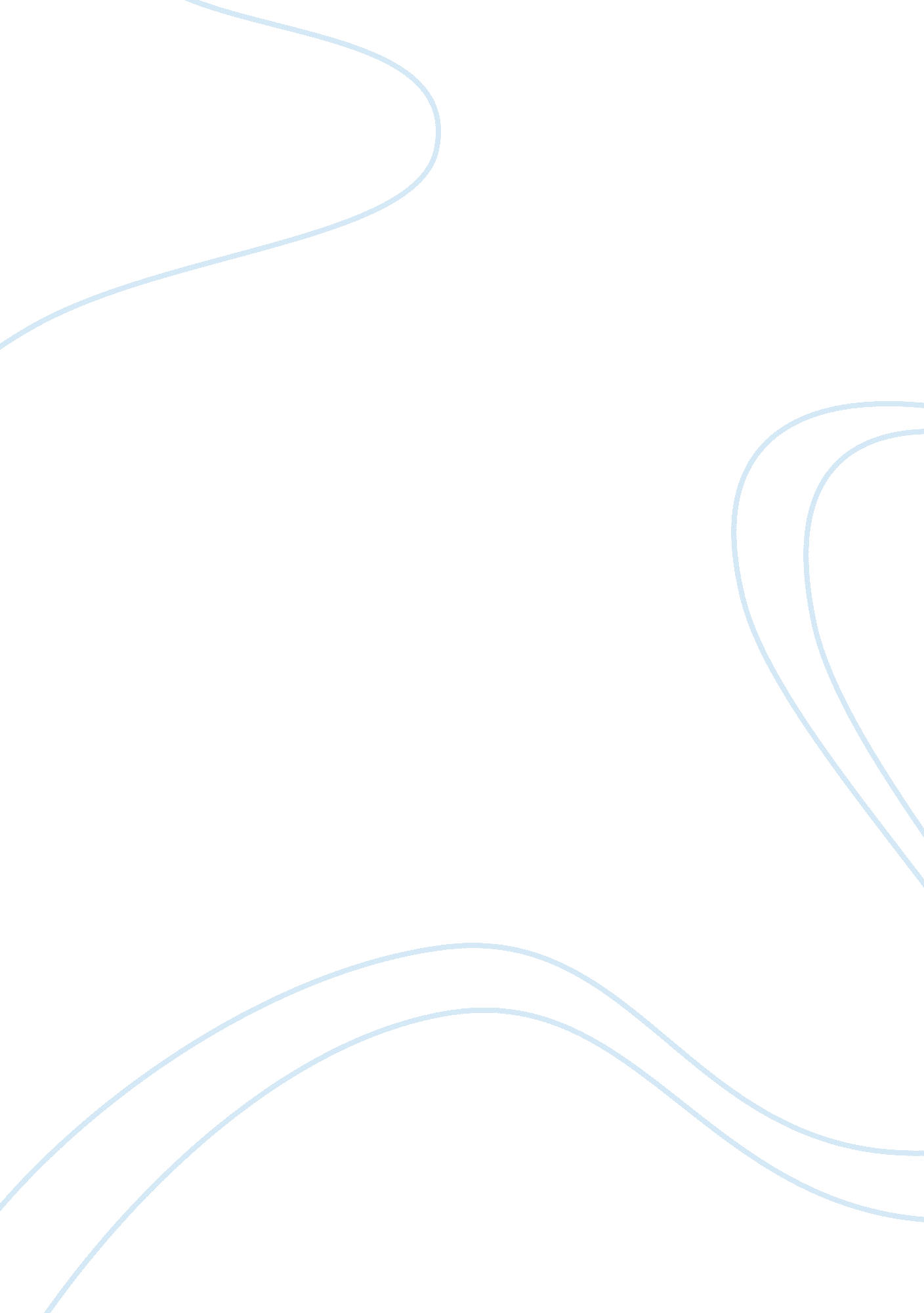 Waste en p3Business, Management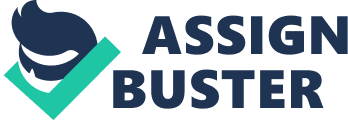 ESSAY: TIME MANAGEMENT: VALUE ADDED AND WASTE PRODUCED Reflection paper two From the time log, it is d that the student have a lot of time to spent in a day. Out of all the time available for spending in the day, it is realized that, the student uses very little time actively. Much of the time is wasted. Just after the student has driven to school, there is a lot of free time in the afternoon till the moment the student prepares to bed. This time interval is not located for any activity. I consider this time interval from 11: 00 am to 11: 30pm as the amount of time used to produce waste because the student has not added any value to himself by utilising the amount of time well. To get the percentage amount of time used to produce the waste, it is calculated by dividing the amount of time not spent on anything by the total amount of time available all day: (Robbins 2005). 
To get the amount of time spent in value addition, we get the total time the student used actively doing something from the time he wakes up to the time he prepares for bed. The total time used actively is 210 minutes, while the total available time is 960 minutes. The percentage is therefore calculated by dividing the amount of time spent actively by the total available time: (Robbins 2005). 
 
It is quite evident from the calculations that the amount of waste produced is higher than the amount of value added. It is therefore important for the student to reduce the amount of waste produced; he should engage himself in some active activities such as football, cycling, reading or some exercise that will keep him fit physically and mentally active. This will increase his value addition (Robbins 2005) 
References 
Robbins, S. P.,& Coulter, M. K. (2005). Management (8th ed.). Upper Saddle River, NJ: Pearson Prentice Hall 